大学生图像信息采集准备事项为保证本次图像采集工作顺利完成，请负责采集教师提前做好以下准备工作：一、请学生在拍摄前关注“山东高校影像”公众号。该公众号可实现毕业生图像与个人教育信息勘误、毕业生在线咨询、客户增值服务等功能，从而减轻高校教师在“学信网”勘误的负担。公众号二维码：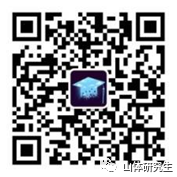 二、拍摄前2天，请提供本次拍摄的数据库（本次拍摄总数据）及拍摄地点，如果有各院系或班级拍摄时间表，请一并提供。三、拍摄当天，我单位摄影师会提前半个小时到场，物料及人员准备如下：物料准备：请为每位摄影师准备 ①一张桌子。②两把没有靠背的方凳。③纸质拍摄名单，用于现场登记。人员准备：①请为每个摄影师指派 2 名志愿者协助拍照。一名志愿者负责操作电脑、核对学生信息，发放拍摄序号；一名志愿者负责利用二维码收款、保证学生关注“山东高校影像”公众号、学生站队顺序正确。②请安排专人保证拍摄现场安静（非常重要）。四、现场采集后4周内，我单位工作人员将采集的照片上传到“山东高校影像”公众号，学生可以通过公众号免费下载大像素电子照、并完成校对、勘误自己照片和教育信息的工作。学生校对、勘误信息将通过“山东高校影像”公众号下发提醒，请督促学生务必在收到公众号校对提醒后的4周内完成学生勘误工作。学生勘误工作完成后，我单位将贵校的采集信息发往中国图片社（北京），进行信息照片的制作和上传学信网注册电子学历。五、学生拍摄要求1.容貌和衣着要求根据教毕指[2017]9号文《高等教育学历证书电子注册图像采集规范》，要求如下：人物姿态与表情：坐姿端正，表情自然，双眼自然睁开并平视，耳朵对称，保持左右肩膀平衡，两手自然下垂，嘴唇自然闭合。眼睛：尽量不戴眼镜，常戴眼镜者可佩戴眼镜，但不得戴有色镜（含有色隐形眼镜），镜框不得遮挡眼睛，眼镜不能有反光。佩饰及遮挡物：不得使用头部覆盖物（宗教、医疗和文化需要时除外，但不得遮挡脸部或造成阴影）。不得佩戴耳环、项链等饰品。头发不得遮挡眉毛、眼睛和耳朵。衣着：最好穿单色有领衣服，尽量避免复杂图案、花纹，建议着正装，带领、带袖。禁止穿吊带、无袖、低胸衫、奇装异服。因图像采集背景是蓝色，禁止穿蓝色、黄色、绿色、紫色衣服。发型：发型整齐，露出眉毛耳朵，不得有碎发。化妆：可化淡妆，不宜浓妆。2.现场秩序要求现场学生需刷二代身份证进行图像采集，刷完身份证后领取“拍摄序号”，学生需按“拍摄序号”顺序排队，严禁插队、不刷身份证拍摄。请学生保持现场安静。我单位已经将图像采集详细要求制作成 H5 页面，可将本页面分享给采集学生。图像采集详细要求二维码：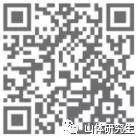 六、散拍无法参加集中采集的学生，可通过“山东高校影像”公众号联系在线客服参加散拍补拍。最后，为减少学生等待时间，我单位建议以班为单位进行拍摄，请负责老师安排好各班级的拍摄时段，各班级按规定拍摄时间提前30分钟至拍摄现场即可。